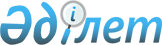 О приобретении в собственность Республики Казахстан здания в городе Тегеране для административного размещения Посольства Республики Казахстан в Исламской Республике ИранПостановление Правительства Республики Казахстан от 22 апреля 1997 г. N 615



          В целях реализации ранее намеченных проектов по приобретению в
собственность Республики Казахстан объектов недвижимости за рубежом
Правительство Республики Казахстан ПОСТАНОВЛЯЕТ:




          1. Принять предложение Министерства иностранных дел Республики
Казахстан о приобретении в собственность Республики Казахстан здания
по адресу: город Тегеран, Даррус, улица Северный Хедаят, 4 для
административного размещения Посольства Республики Казахстан в
Исламской Республике Иран стоимостью 2 300 000 (два миллиона триста
тысяч) долларов США за счет средств, предусмотренных в
республиканском бюджете на 1997 год на содержание посольств.




          2. Министерству финансов Республики Казахстан выделить
необходимые бюджетные ассигнования на указанные цели.





     Премьер-Министр
  Республики Казахстан


					© 2012. РГП на ПХВ «Институт законодательства и правовой информации Республики Казахстан» Министерства юстиции Республики Казахстан
				